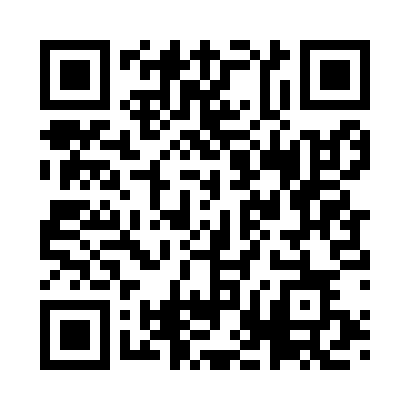 Prayer times for Agazzano, ItalyWed 1 May 2024 - Fri 31 May 2024High Latitude Method: Angle Based RulePrayer Calculation Method: Muslim World LeagueAsar Calculation Method: HanafiPrayer times provided by https://www.salahtimes.comDateDayFajrSunriseDhuhrAsrMaghribIsha1Wed4:136:111:196:198:2810:182Thu4:116:091:196:208:2910:203Fri4:096:081:196:218:3010:214Sat4:076:071:196:218:3110:235Sun4:056:051:196:228:3310:256Mon4:036:041:196:238:3410:277Tue4:006:021:186:248:3510:298Wed3:586:011:186:248:3610:319Thu3:566:001:186:258:3810:3310Fri3:545:591:186:268:3910:3511Sat3:525:571:186:268:4010:3712Sun3:505:561:186:278:4110:3913Mon3:485:551:186:288:4210:4114Tue3:465:541:186:288:4310:4215Wed3:445:531:186:298:4510:4416Thu3:425:521:186:308:4610:4617Fri3:405:501:186:308:4710:4818Sat3:385:491:186:318:4810:5019Sun3:365:481:186:328:4910:5220Mon3:345:471:196:328:5010:5421Tue3:325:471:196:338:5110:5622Wed3:315:461:196:348:5210:5723Thu3:295:451:196:348:5310:5924Fri3:275:441:196:358:5411:0125Sat3:255:431:196:358:5511:0326Sun3:245:421:196:368:5611:0427Mon3:225:421:196:378:5711:0628Tue3:215:411:196:378:5811:0829Wed3:195:401:196:388:5911:0930Thu3:185:401:206:389:0011:1131Fri3:165:391:206:399:0111:13